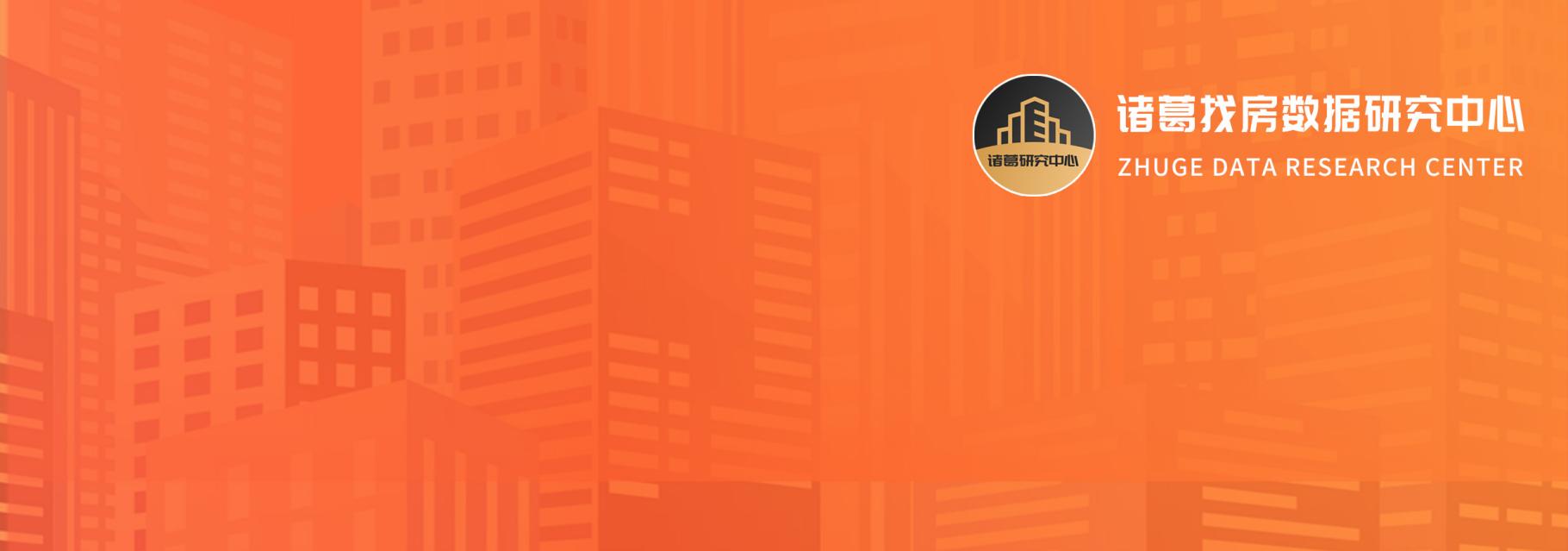 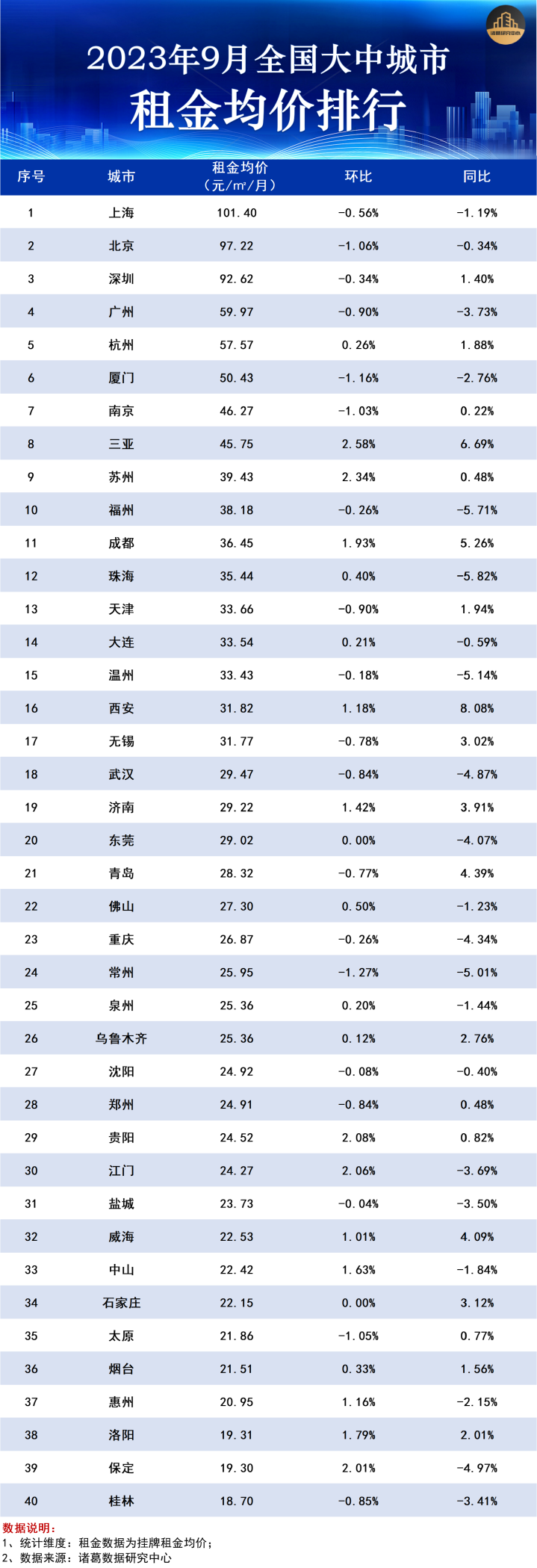 一、9月全国大中城市租金均价继续上行，环比上涨0.07%根据诸葛数据研究中心监测数据显示，2023年9月全国大中城市租金挂牌均价为35.57元/平方米/月，环比上涨0.07%，同比下跌0.37%，环比涨幅及同比跌幅均较上月收窄0.19个百分点。继上月一批“陪读”租赁需求的释放在一定程度上推高租赁市场活跃度，租金迎来年内首次显著上涨后，本月租赁市场持续活跃、租金继续稳中趋升，就业环境略微改善是本月租赁市场维持平稳的重要影响因素，数据显示，2023年8月全国城镇调查失业率5.2%，较上月回落0.1个百分点。另外，不排除在租赁市场即将步入传统淡季，新增租赁需求减少的情况下，下月租金可能会出现止升转降局面。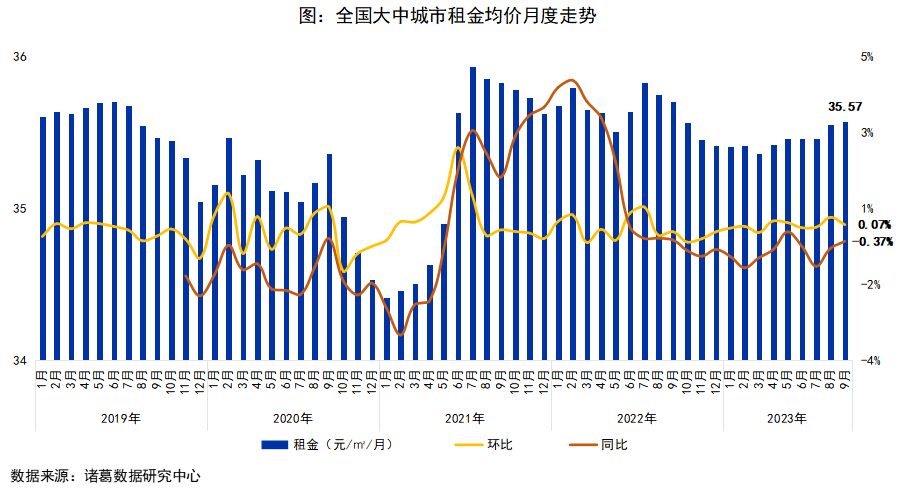 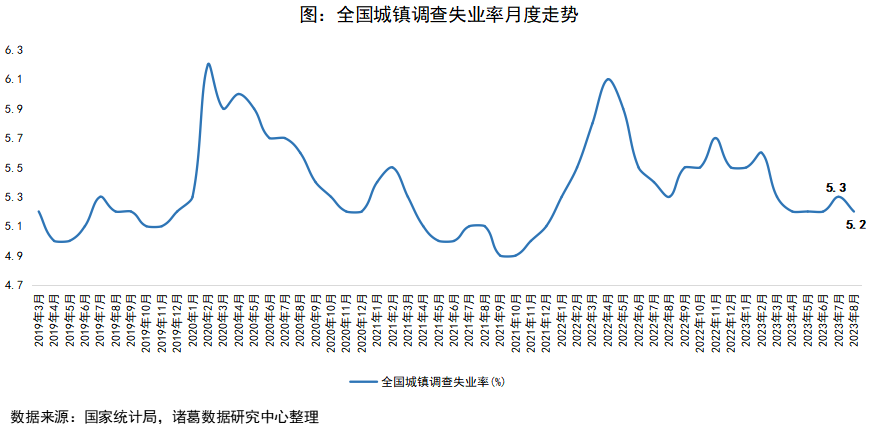 二、一线城市租金止升转降，二线、三四线城市延续上涨态势分等级城市来看，9月一线城市租赁市场率先进入淡季，租金止升转降，二线及三四线城市延续上涨态势。其中，一线城市租金均价同环比双双下跌，租赁市场活跃度下降明显，数据显示，2023年9月，一线城市平均租金为87.8元/平方米/月，环比下跌0.7%，同比下跌0.73%。具体城市来看，9月北上广深4个一线城市租金均价全部下降，且环比降幅均超0.3%。二线城市租金继续上涨，涨幅收窄约2个百分点。数据显示，9月二线城市平均租金为31.55元/平方米/月，环比上涨0.08%，同比下跌0.42%。二线城市租金走势分化仍较明显，热点二线城市租赁需求释放依旧坚挺，如苏州、成都、西安等城市租金同环比双双上涨。三四线城市租金涨势强劲，环比涨幅扩大，同比时隔10个月转正。数据显示，9月三四线城市平均租金为24.43元/平方米/月，环比上涨1.24%，同比上涨0.41%。今年下半年以来，三四线城市租赁市场活跃度明显高于一二线城市，不排除是因毕业生逐渐转向返乡发展，三四线热点城市租金水平迎来一定的上升空间。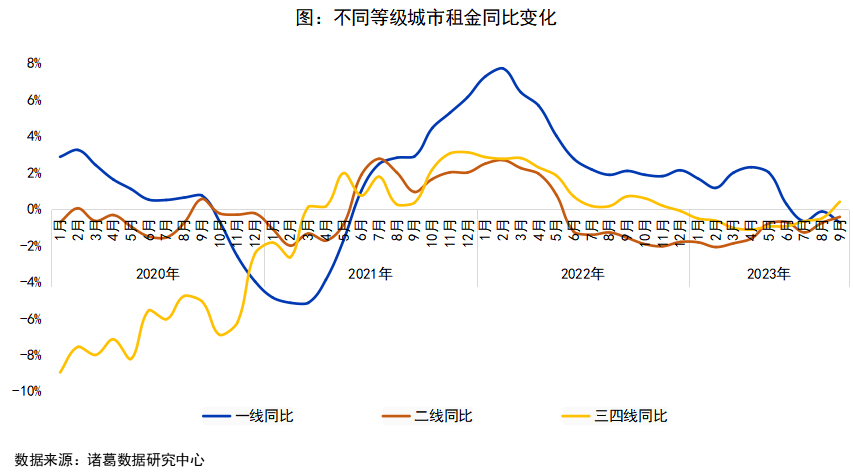 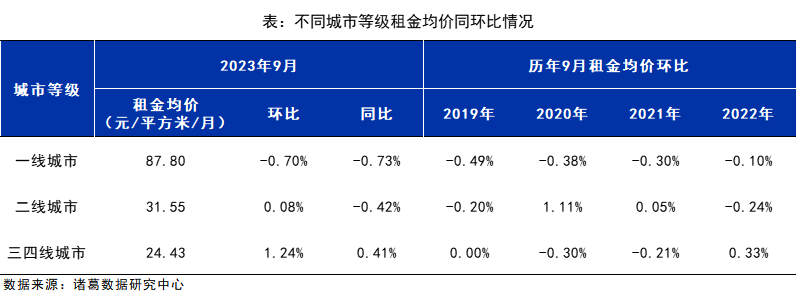 三、9月全国大中城市在租房源量小幅减少，同比维持正增长从在租房源情况来看，9月在租房源量小幅下降，同比维持正增长且涨幅收窄。根据诸葛数据研究中心监测数据显示，2023年9月全国大中城市租赁市场在租房源量环比小幅下跌1.57%，同比上涨3.1%，同比涨幅较上月收窄约5个百分点。在租房源量略微下降，不排除与近期“认房不认贷”政策发酵，促进“卖一买一”需求释放，二手房市场由租转售等意愿上升有关。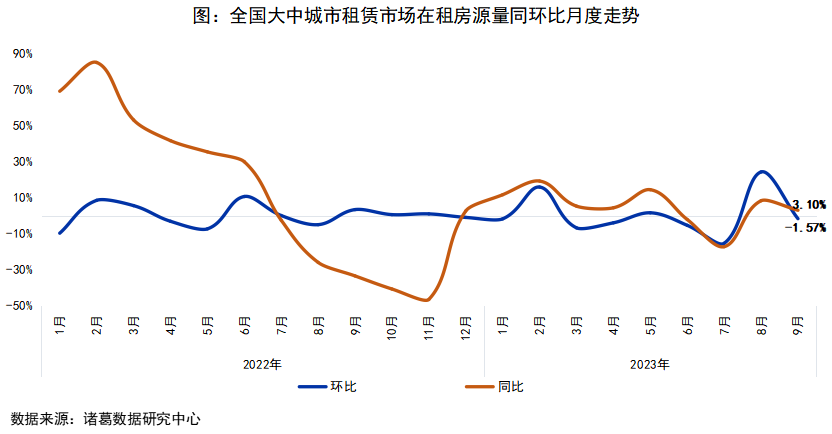 四、三亚、苏州等5城租金环比涨超2%，常州位居环比跌幅首位从环比涨幅TOP10城市来看，二线及三四线城市全覆盖。其中，三亚稳居涨幅TOP1，租金涨势依旧强劲，9月租金均价为45.75元/平方米/月，环比上涨2.58%，同比上涨6.69%；苏州位居第二，租金均价为39.43元/平方米/月，环比上涨2.34%，同比上涨0.48%；贵阳本月租赁市场活跃度明显上升，租金涨幅首次冲进TOP3，9月租金均价为24.52元/平方米/月，环比上涨2.08%，同比上涨0.82%。值得注意的是，除三亚外，旅游热门的二线城市如成都、济南、西安本月租金表现持续稳健，其中，成都以1.93%位居环比涨幅TOP6，同比涨超5%。整体来看，热点二线城市租金坚挺，部分三四线城市租赁市场活跃度逐渐上升。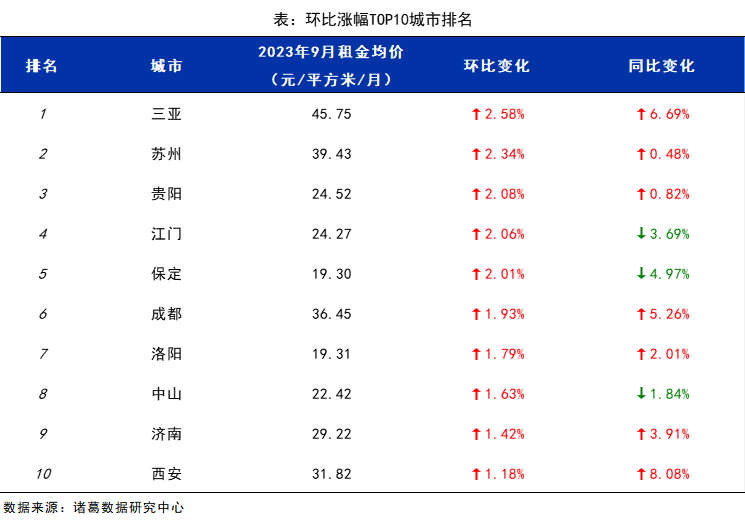 从环比跌幅TOP10城市来看，常州位居环比跌幅首位，9月租金均价25.95元/平方米/月，环比下跌1.27%，同比下跌5.01%；厦门、北京分别以1.16%、1.06%位居环比跌幅第二、三位，其中，厦门租金仍然面临较大的下行压力，已连续2个月进入环比跌幅TOP3，且跌幅持续维持在1%以上。与之类似的还有南京、武汉、广州、郑州，租金持续下行，其中广州、武汉2城不仅环比下滑超0.5%，同比跌幅也较为显著，同比分别下跌3.73%、4.87%。整体来看，本月一线城市及部分省份城市提前步入租赁市场淡季，租金率先出现由涨转跌局面。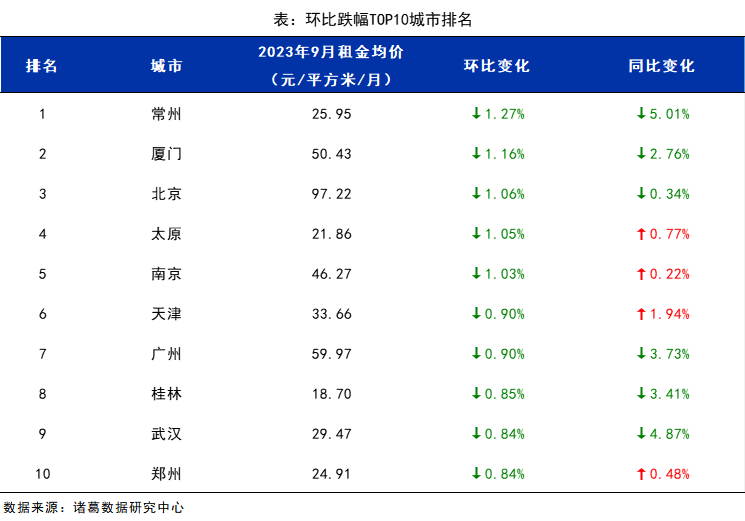 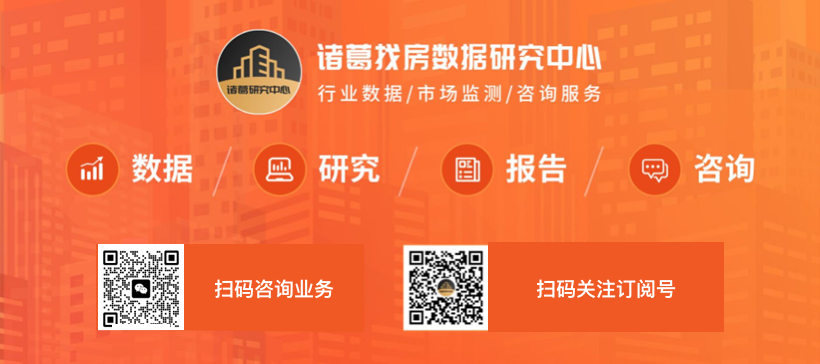 